附件：“消费扶贫月”活动统计表单位：            联系人：            联系电话：注：全省32个贫困县（含叶集）已认定扶贫产品发布网址1、贫困地区农副产品网络销售平台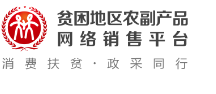 网址：https://www.fupin832.com/ 2、中国社会扶贫网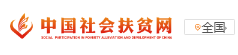 网址：https://www.zgshfp.com.cn/序号单位名称参与人数（人）采购已认定农产品名称折合金额（元）特色做法1、2、......